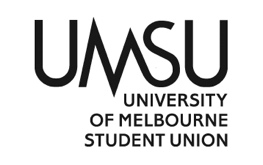 University of Melbourne Student UnionMeeting of the Women’s CommitteeAgenda3:00PM 31/01/19Meeting 2(19)Location: OB Space, Level One Union HouseMeeting opened 3:13pmProcedural MattersElection of ChairAcknowledgement of Indigenous OwnersSo acknowledged.AttendanceCommittee: Nour Altoukhi, Nicole Nguyen, Nurul Juhria Binte Kamal, Sherry Du, Naomi SmithApologiesCommittee: Eva Addinsall, Rhea MadanProxiesMembershipAdoption of AgendaConfirmation of Previous MinutesConflict of Interest DeclarationsNo conflict of interests declaredMatters Arising from the MinutesOffice Bearer ReportReport given verbally by Hannah and AriaOther ReportsMotions on NoticeTo pass up to $4,800 from the Collectives budget line to pay for food for the collectives throughout Semester One and Two.
To pass up to $5,000 from Summer and Winter Orientation to pay for printing of the Women’s Department brochure, the Women’s Department Moonlight Cinema and other expenses.Motions Without NoticeOther BusinessNext MeetingCloseMeeting closed at 3:22pmMotion 1: That Hannah Buchan be elected chairMoved: Hannah Buchan Seconded: Sherry DuCARRIED WITHOUT DISSENTMotion 2: that the agenda be adoptedMoved: Chair (Hannah)Seconded: Nour AltoukhiCARRIED WITHOUT DISSENTMotion 3: To pass up to $4,800 from the Collectives budget line to pay for food for the collectives throughout Semester One and Two.Moved: Nicole NguyenSeconded: Nurul Juhria Binte KamalCARRIED WITHOUT DISSENTMotion 3: To pass up to $5,000 from Summer and Winter Orientation to pay for printing of the Women’s Department brochure, the Women’s Department Moonlight Cinema and other expenses.Moved Sherry DuSeconded: Nour AltoukhiCARRIED WITHOUT DISSENT